FORMULÁRIO PARA PROJETO DE PESQUISARegistro Inicial [    ] 	Mudança de Projeto [     ]ESCOLA DE VETERINÁRIA E ZOOTECNIACOORDENAÇÃO DO CURSO DE PÓS-GRADUAÇÃO EM ZOOTECNIA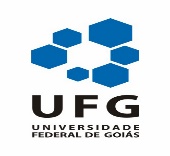 NOME DO (A) ALUNO (A)MATRÍCULAORIENTADOR (A)TÍTULO DO POJETO DE PESQUISA - REGISTRO INICIALData de Início:  _____ / _____ / _____	Previsão de término*:  _____ / _____ / _____Linha de pesquisa vinculada[          ] LP-1: Nutrição e Produção Animal.[          ] LP-2: Melhoramento e Reprodução Animal.[         ] LP-3: Forragicultura e Pastagens.Resumo do Projeto  (máximo 2000 caracteres)TÍTULO DO PROJETO  DE PESQUISA - MUDANÇA (preencher somente em caso de mudança)Houve mudança na linha de pesquisa do projeto anterior?Sim  [            ]	Não [             ]	Informar: [              ]Resumo do Projeto Modificado (no máximo 2000 caracteres)JUSTIFICATIVA FUNDAMENTADA DA MUDANÇAJUSTIFICATIVA FUNDAMENTADA DA MUDANÇAJUSTIFICATIVA FUNDAMENTADA DA MUDANÇAAssinatura do (a) Pós-Graduando (a)Ciência do (a) Orientador (a)Goiânia, _____ / _______ / ________  Goiânia, _____ / _______ / ________  Goiânia, _____ / _______ / ________  USO EXCLUSIVO DA COMISSÃO DE SELEÇÃO E PROJETOSEspaço reservado ao PARECER da Comissão de Seleção e Projetos (500 caracteres)Assinatura do Presidente Comissão de Seleção e ProjetosData do parecer: ___ / ____ / ______